ZAŚWIADCZENIE POTWIERDZAJĄCE UPRAWNIENIA DO UDZIAŁU W ZAWODACH W ORIENTACJI PRECYZYJNEJ W KATEGORII PARA POLSKIEGO ZWIĄZKU ORIENTACJI SPORTOWEJZaświadczenie należy wydrukować dwustronnie i przesłać do Biura PZOS razem z wnioskiem o przyznanie licencji PZOS dla zawodnika uprawniającej do udziału w zawodach w Orientacji Precyzyjnej w kategorii Para nie później niż na 7 dni przed zawodami. W razie pytań proszę skontaktować się z Biurem PZOS.Zawodnikom mającym zamiar startować w zawodach poza granicami kraju zaleca się wypełnienie formularza w wersji anglojęzycznej (załącznik 12b do Regulaminu Licencyjnego PZOS z dnia 5 lutego 2013 r.) po sprawdzeniu jego aktualności na stronie internetowej IOF. W przypadku zawodów organizowanych przez IOF załącznik taki należy przesłać do IOF za pośrednictwem PZOS nie później niż na 8 tygodni przed zawodami._______________________________________________________________________________________Wypełnia zawodnikNazwisko i imię: ............................................................................ Nazwisko rodowe: .........................................Data .............. i miejsce ....................................... urodzenia	PESEL ................................Adres:.................................	.................................	.................................	..................................Miejscowość	Województwo	Powiat	Gminaul. .........................................................................................................................  Nr. .........................................kod pocztowy …………............ poczta (nazwa)..............................………........................................…………Oświadczam, że wyrażam zgodę na przetwarzanie przez PZOS danych osobowych do celów statutowych PZOS i zobowiązuję się do ich aktualizacji w przypadku zmian zgodnie z ustawą z 10 maja 2018 o ochronie danych osobowych; Rozporządzeniem Parlamentu Europejskiego i Rady (UE) 2016/679 z dnia 27 kwietnia 2016 r. w sprawie ochrony osób fizycznych w związku z przetwarzaniem danych osobowych i w sprawie swobodnego przepływu takich danych oraz uchylenia dyrektywy 95/46/WE (ogólne rozporządzenie o ochronie danych).S......................................................................................	.....................................................................................miejscowość, data	własnoręczny podpis_______________________________________________________________________________________ Wypełnia lekarzNazwisko i imię: ............................................................................ Specjalizacja: ..............................................Tel: ....................................... e-mail: ...................................................................................................................Rozpoznanie: kod ICD-10: ..............Zawodnik potrzebuje i używa wózka inwalidzkiego  lub/i kul  na stałe.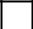 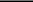 Zawodnik potrzebuje i używa wózka inwalidzkiego podczas zawodów w Orientacji Precyzyjnej .Zawodnik nie potrzebuje wózka inwalidzkiego lub/i kul, ale jego możliwości ruchowe są ograniczone przez:..............................................................................................................................................................................................................................................................................................................................................................Uważam, że czas jaki jest potrzebny zawodnikowi do pokonania dystansu 2400 m przekracza 40 minut 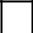 (nie dotyczy przypadków A i C podanych na odwrocie zaświadczenia).Oświadczam, że podane przeze mnie informacje dotyczące stanu zdrowia zawodnika są prawdziwe i zgodnie z wydrukowanymi na odwrocie zaświadczenia kryteriami kwalifikuje się on do uznania za zawodnika niepełnosprawnego uprawnionego do udziału w zawodach w Orientacji Sportowej w kategorii Para.Zaświadczenie ważne do roku ............. (do 3 lat)......................................................................................	.....................................................................................miejscowość, data	pieczątka i własnoręczny podpis lekarzaPO WYPEŁNIENIU WYŁĄCZNIE DO WIADOMOŚCI BIURA PZOSKryteria uprawniające do udziału w zawodach w Orientacji Sportowej w kategorii Para zgodne z kryteriami ustanowionymi przez International Orienteering FederationDo udziału w zawodach w Orientacji Precyzyjnej (Trail Orienteeering) w kategorii Para uprawniony jest zawodnik, którego niepełnosprawność istotnie ogranicza jego możliwości ruchowe.Typowe przykłady niepełnosprawności, która uprawnia do udziału w zawodach w Orientacji Precyzyjnej w kategorii Para:Konieczność stałego używania wózka inwalidzkiego;Konieczność stałego używania kul;Zmniejszona sprawność kończyny / kończyn górnych uniemożliwiająca trzymanie mapy i potwierdzenia obecności na punkcie kontrolnym;Wszczepienie endoprotezy stawu biodrowego/kolanowego, amputacja lub wrodzone deformacje kończyn;Choroby i urazy centralnego układu nerwowego.Do udziału w zawodach w Orientacji Precyzyjnej w kategorii Para nie kwalifikują zawodnika takie czynniki jak:wiek;uczucie bólu;brak kondycji;zaburzenia widzenia;niepełnosprawność intelektualna.Zaświadczenie potwierdzające uprawnienia do udziału w zawodach w Orientacji Precyzyjnej w kategorii Para jest ważne nie dłużej niż przez 3 lata od roku jego wydania.Kierownik Zawodów może zweryfikować możliwości ruchowe zawodnika niezależnie przyznanej na podstawie zaświadczenia lekarskiego licencji PZOS dla zawodnika uprawnionego do udziału w zawodach w Orientacji Precyzyjnej w kategorii Para oceniając czy czas, jaki jest potrzebny zawodnikowi do pokonania dystansu 2400 m przekracza 40 minut.(nie dotyczy opisanych wyżej przypadków A i C)